Storio a Gwaredu Gwastraff – Tai Amlfeddiannaeth a thystiolaeth i gefnogi’r amodau trwyddedu ychwanegol.Cydnabyddir a derbynnir yn gyffredinol bod Ansawdd yr Amgylcheddol Lleol yng Ngorllewin y Rhyl yn cael ei andwyo gan broblemau yn ymwneud â gwastraff a bod y problemau hyn yn waeth oherwydd y crynodiad uchel o Dai Amlfeddiannaeth yn yr ardal.  Rydym yn amcangyfrif bod tua 30% o amser swyddogion yn y maes (Swyddogion Gorfodaeth x 2 a Swyddogion / Ymgynghorwyr Ailgylchu Technegol x 5) yn cael ei dreulio yn ardal Gorllewin y Rhyl yn unig, mewn ymgais i ddatrys problemau yn ymwneud â thipio anghyfreithlon ac arferion y trigolion o fynd yn groes i’r trefniadau gwastraff. Mae nifer y meddianwyr mewn Tai Amlfeddiannaeth yn aml yn uwch nag mewn eiddo unigol, ac mae natur symudol y tenantiaethau yn golygu y gall rheoli gwastraff y cartref fod yn fwy heriol.  Cynigir bod yr amodau trwyddedu presennol yn cael eu cryfhau er mwyn annog mwy o gydymffurfiaeth ac atebolrwydd ynghylch rheoli gwastraff mewn eiddo amlfeddiannaeth er mwyn i’r Cyngor allu cynnig gwasanaeth rheoli gwastraff effeithiol. Nod y cynigion yw gwella ansawdd amgylcheddol yr ardal, a ddiffiniwyd yn ddiweddar fel yr ardal fwyaf ddifreintiedig yng Nghymru.Tystiolaeth i gefnogi cynnwys gofynion ychwanegol ar gyfer landlordiaid / cwmnïau rheoli Tai Amlfeddiannaeth:Tipio AnghyfreithlonMae dadansoddiad o ffynonellau data’r Cyngor yn dangos cydberthynas rhwng ardaloedd lle mae crynodiad uchel o Dai Amlfeddiannaeth a’r achosion o dipio anghyfreithlon yn yr ardaloedd hynny. Mae’r tipio anghyfreithlon yn aml ar ffurf sachau gwastraff du yn ymgasglu (wedi’u cyflwyno ar ddyddiau nad ydynt yn ddyddiau casglu dynodedig) a gwastraff swmpus.Mae’r ystadegau isod yn dangos y nifer anghymesur o geisiadau ffurfiol a dderbyniwyd gennym i ymateb i achosion o dipio anghyfreithlon yn ardal Gorllewin y Rhyl (tua 30% yn y ddau fis diwethaf) o’u cymharu â chyfanswm misol y Sir.Mis                                              Nifer yr achosion Gorll. Y Rhyl                 Cyfanswm y mis Sir DdinbychMai 2019                                                              10                                                             60Mehefin 2019                                                       15                                                             71Gorffennaf 2019                                                   24                                                           106Awst 2109                                                              19                                                           107 Medi 2019                                                              26                                                             63Hydref 2109                                                           21                                                             67Mae cydberthynas hefyd rhwng nifer yr achosion o dipio anghyfreithlon sy’n gysylltiedig â Thai Amlfeddiannaeth mewn ardaloedd eraill h.y. Prestatyn, Dinbych, Rhuthun a Llangollen. Nid yw’r broblem yn gyfyngedig i Orllewin y Rhyl. Fodd bynnag, mae mwy o data ar gael ar gyfer yr ardal hon gan ei bod yn flaenoriaeth i’r Cyngor.  Mae’n hysbys nad yw pobl sy’n tipio’n anghyfreithlon yn tueddu i deithio’n bell iawn o ffynhonnell y gwastraff, yn enwedig lle nad yw llawer o bobl yn berchen ar gar. Ymddengys bod y broblem yn fwyaf amlwg yn ardaloedd yng Ngorllewin y Rhyl, yn enwedig, John Street, River Street a Butterton Road, ond ceir galwadau cyson i Sussex Lane sy’n cefnu ar eiddo yn Stryd y Dŵr a Queen Street lle ceir llawer o Dai Amlfeddiannaeth.Mae nifer o broblemau eraill yn cyfrannu at y lefelau o wastraff anawdurdodedig sy’n cael eu gadael ar briffyrdd hefyd. (Mae hyn ynddoi’i hun yn achosi llawer o sbwriel wrth i wylanod y môr rwygo bagiau gwastraff anawdurdodedig).Cyfyngiadau Pwerau Gorfodaeth i feddianwyr Tai Amlfeddiannaeth.Er mwyn i’r Cyngor allu cymryd camau gorfodaeth (o dan Adran 46, Deddf Diogelu’r Amgylchedd) yn erbyn meddiannydd nad yw’n rheoli ei wastraff yn gywir, mae’n rhaid i bob teulu /unigolyn gael ei gynhwysydd gwastraff ei hun, a rhaid eu bod yn gallu atal eraill sy’n rhannu’r eiddo rhag defnyddio’r cynhwysydd hwnnw. Lle bydd meddianwyr Tai Amlfeddiannaeth yn rhannu cynwysyddion gwastraff, bydd y cynwysyddion yn aml yn cael eu llenwi â’r deunyddiau anghywir. Ni all y Cyngor weithredu ei bolisi addysg/gorfodaeth pedwar cam oherwydd ni all rhoi cosb benodedig (cam 4) os nad yw’r dystiolaeth yn ymwneud ag unigolyn penodol. Golyga hyn fod ein holl broses yn cael ei thanseilio oherwydd bod preswylwyr yn dysgu nad oes modd eu dal i gyfrif yn unigol.  Mae hon yn broblem gyffredin ar draws y Deyrnas Unedig.  Mae’n hynod o bwysig felly bod mesurau ychwanegol yn cael eu rhoi yn eu lle gan landlordiad Tai Amlfeddiannaeth i annog ymddygiad rheoli gwastraff da ymhlith eu tenantiaid, a’u bod yn cydweithredu’n llawn gyda’r Cyngor i reoli materion gwastraff yn ymwneud â’u heiddo.  Gall y Cyngor gyrraedd cam tri yn y broses orfodaeth a chadw’r hawl i beidio â chasglu gwastraff o eiddo oni bai y caiff ei gyflwyno fel y rhagnodwyd mewn rhybudd cyfreithiol.  Ar y cam hwn, mae’n bwysig bod y Cyngor a’r Landlord yn cymryd yr holl gamau angenrheidiol i atal gwastraff rhag cronni yn yr eiddo (cyfrifoldeb y Landlord) neu rhag cael ei dipio’n anghyfreithlon ar y briffordd fabwysiedig (cyfrifoldeb y Cyngor).Mae natur fyrhoedlog tenantiaethau Tai Amlfeddiannaeth yn golygu nad yw’r wybodaeth sydd gan y Cyngor ynglŷn â meddiannaeth eiddo yn gyfredol bob amser. Golyga hyn nad yw’n bosibl bob amser i ni roi rhybuddion gorfodaeth i holl feddianwyr eiddo mewn ffordd amserol. Mae Tai Amlfeddiannaeth ar Stryd Bodfor yn y Rhyl yn enghraifft dda o hyn.  Gwelodd swyddog gorfodaeth ei fod yn gallu rhoi 1 o 16 rhybudd yn unig oherwydd gwybodaeth anghywir, ac nid y bobl a oedd yn byw yn yr eiddo oedd y rhai a enwyd ar System Treth y Cyngor y Cyngor (Acadmi). Mae angen cymryd camau ychwanegol felly i sicrhau y gall y Cyngor weithredu mewn ffordd ragweithiol i gysylltu â thenantiaid newydd ynglŷn â’r gwasanaeth casglu gwastraff o fewn gofynion GDPR (Atodiad A).Camddefnydd o’r gwasanaeth bin olwynion am ddimMae gan y Cyngor dystiolaeth bod y trosiant uchel o feddianwyr mewn Tai Amlfeddiannaeth, a’r diffyg perchenogaeth dros gynwysyddion gwastraff unigol yn arwain at alw gormodol am gynwysyddion newydd am ddim gan y Cyngor.  Y gost o gyflenwi cynwysyddion yn 2018/19 ar draws y Sir oedd £86547.  Mae’r Cyngor yn darparu canran gymharol uchel o finiau mewn ardaloedd gerllaw crynodiadau uchel o Dai Amlfeddiannaeth oherwydd y rhesymau canlynol:Nid yw tenantiaid yn cael gwybod am ofynion casglu gwastraff y Cyngor felly mae biniau glas yn cael eu halogi a’u gadael.Ceir adroddiadau bod biniau yn cael eu dwyn yn aml mewn ardaloedd lle mae crynodiad uchel o Dai Amlfeddiannaeth, wrth i denantiaid geisio dod o hyd i fwy o gapasiti mewn biniau na’r hyn mae ganddynt hawl iddo er mwyn osgoi gorfod ailgylchu.Mae biniau yn cael eu gadael heb eu gwagio o fewn cwrtil preifat Tai Amlfeddiannaeth wrth i geisiadau gael eu gwneud am finiau newyddHalogi Ailgylchu / Methiant i ailgylchuMae data sydd ar gael i’r Cyngor ynghylch tunelli o wastraff yn dangos bod canran y gwastraff a ailgylchir yng Ngorllewin y Rhyl yn llai nag mewn unrhyw ran arall o’r Sir. Dyma’r unig ardal lle mae’n rhaid i ni gasglu gwastraff anawdurdodedig heb ei ailgylchu yn wythnosol, oherwydd maint y gwastraff heb ei ddidoli sy’n cael ei adael allan gan breswylwyr yr ardal (gan gynnwys y rheini mewn Tai Amlfeddiannaeth ac eiddo eraill lle mae tenantiaid yn byw). Mae diffyg gwybodaeth a dealltwriaeth am y gwasanaeth ymhlith preswylwyr ac mae’n fwy heriol i’r Cyngor sicrhau bod post uniongyrchol yn cyrraedd pob tenant mewn Tai Amlfeddiannaeth, o’u cymharu ag aelwydydd unigol. O’r herwydd, mae cydymffurfiaeth ymhlith tenantiaid Tai Amlfeddiannaeth o ran sut i ddidoli a chyflwyno eu gwastraff yn isel, ac mae’n gofyn am gyflwyno camau ychwanegol er mwyn cyfeirio preswylwyr at wasanaethau’r Cyngor a dweud wrthynt sut, ble a phryd i gyflwyno eu gwastraff. Bydd arddangos gwybodaeth yn yr eiddo yn helpu i oresgyn y broblem hon, yn enwedig gan fod rhai denantiaid o bosibl yn anfodlon cysylltu â’r Cyngor.  Mae gan y Cyngor dîm o Swyddogion Technegol Ailgylchu, a phenodwyd 2 swyddog cyfwerth amser llawn ers mis Gorffennaf 2019 i ganolbwyntio ar wella ymgysylltiad a gorfodaeth o’n gofynion casglu gwastraff yng Ngorllewin y Rhyl ac ardaloedd eraill lle mae tenantiaid yn aml yn derbyn gwasanaeth casglu sachau oherwydd diffyg lle storio allanol ar gyfer biniau. Mae’r Cyngor bellach yn cynnal digwyddiadau gorfodaeth bob pythefnos o leiaf yn ymwneud â diwrnod casglu gwastraff yng Ngorllewin y Rhyl er mwyn adnabod pobl nad ydynt yn cyflwyno eu gwastraff yn gywir – naill ai drwy adael sachau du (gwastraff anawdurdodedig) neu drwy beidio â didoli gwastraff y gellir ei ailgylchu. Mae swyddogion wedi canfod bod llawer o breswylwyr sy’n cael eu “dal” yn honni nad ydynt yn gwybod am weithdrefnau cywir y Cyngor ac nad oeddynt wedi cael unrhyw wybodaeth gan eu landlordiaid.Isod, gwelir enghraifft o waith ychwanegol a wnaed yng Ngorllewin y Rhyl mewn un diwrnod yn unig, er mwyn rheoli biniau olwynion a gafodd eu gadael a’u halogi.Amodau Trwyddedu Arfaethedig ar gyfer Tai Amlfeddiannaeth mewn perthynas â “Storio a Gwaredu Gwastraff”GlendidMae’r Awdurdod yn ei gwneud yn ofynnol i wahardd sbwriel rhag crynhoi mewn ystafelloedd unigol neu ardaloedd cymunedol Tai Amlfeddiannaeth, gan gynnwys yr ardaloedd allanol o fewn cwrtil yr eiddo cyfanCynwysyddion GwastraffRhaid i’r Awdurdod Lleol ddarparu’r holl gynwysyddion sydd i’w casglu a’u gwagio gan yr awdurdod lleol. Rhaid i’r landlord ddarparu set llawn o gynwysyddion awdurdodedig ar gyfer pob cyfeiriad, ar raddfa sy’n ddigonol i ofynion y meddianwyr, i uchafswm y capasiti a ganiateir gan yr awdurdod lleol (bydd yr awdurdod lleol yn cadarnhau hyn). Codir tâl ar y landlord am ddanfon cynwysyddion/sachau  newydd sydd eu hangen ar ddechrau tenantiaeth newydd.  Cyfrifoldeb y tenant yn unig yw talu am gynwysyddion newydd yn ystod tenantiaeth os mai’r tenant yn unig (neu ei “deulu”) sy’n defnyddio’r cynhwysydd. Cyfrifoldeb y landlord yw sicrhau bod cynwysyddion sy’n berchen i’r Cyngor ar gael ac mewn cyflwr addas ar ddiwedd pob tenantiaeth yn yr eiddo a darparu sachau pinc/clir tafladwy i denantiaid pan fydd yr eiddo yn derbyn y gwasanaeth casglu sachau.Erbyn 31ain Gorffennaf 2020 rhaid i bob cynhwysydd gwastraff y gellir ei ailddefnyddio ym mhob eiddo gael ei gofrestru yn enw’r Landlord drwy Wasanaeth Microsglodion y Cyngor. Bydd y Cyngor yn gosod microsglodion ar hen gynwysyddion gwastraff am ddim. Cyfrifoldeb y landlord yw trefnu bod microsglodion yn cael eu gosod ar y cynwysyddion gwastraff drwy lenwi’r ffurflen berthnasol i wneud cais am ficrosglodion. Bydd yr holl gynwysyddion newydd a gyflenwir ar ôl 1af Awst 2020 yn cael eu cofrestru yn awtomatig. Bydd hyn o gymorth i’r Cyngor ac yn monitro defnydd y tenantiaid o’r gwasanaeth (bydd modd adfer biniau sydd wedi’u dwyn neu’n gadael, adnabod biniau wedi’u halogi, ac ati). Ni ddylai microsglodion gael eu tynnu o’r cynwysyddion gwastraff. Cyfrifoldeb y landlord yw trefnu bod swyddogion yn ymweld â’r eiddo i osod microsglodion ar yr holl gynwysyddion gwastraff erbyn 31ain Gorffennaf 2020 (Atodiad B Ffurflen Archeb).Rhaid i gynwysyddion gwastraff y gellir eu hailddefnyddio sy’n eiddo i’r Cyngor fod yn wag, yn lân ac mewn cyflwr da ar ddechrau pob tenantiaeth newydd. Gall y landlord ddarparu cynwysyddion ychwanegol ar ei ddisgresiwn a’u gwagio ar ei gost ei hun drwy drefniant masnachol gyda’r cyngor neu gwmni cludo gwastraff cofrestredig preifat.Dylai’r holl gynwysyddion gael eu gosod ar ardal galed allanol sy’n caniatáu mynediad hygyrch a phriodol i’r meddianwyr er mwyn glanhau’r ardal a symud/ gosod y cynwysyddion yn barod ar gyfer eu casglu (Lle dynodwyd man casglu wrth ochr y palmant). Rhaid i’r ardal storio gwastraff fod o fewn cwrtil yr eiddo. Ni ddylid storio cynwysyddion gwastraff  ar y briffordd ar unrhyw adeg.Os nad oes digon o le i storio gwastraff o fewn ffiniau’r eiddo o wythnos i wythnos ac nid oes modd darparu rhagor o le, bydd yn ofynnol i ddeiliad y drwydded/y rheolwr wneud trefniadau ar gyfer casgliadau ychwanegol ar ei gost ei hun.Os oes digon o le ar gael, rhaid darparu cynwysyddion gwastraff unigol ar gyfer tenantiaethau unigol, yn hytrach na rhannu cynwysyddion. Dylai’r landlord gymryd yr holl gamau rhesymol i sicrhau bod tenantiaid yn defnyddio’r cynwysyddion a ddynodwyd iddynt yn unig.  Gall hyn gynnwys darparu cynwysyddion â chloeon (wedi’u datgloi ar ddiwrnod casglu er mwyn i’r gweithredwyr casglu gwastraff eu hagor), y defnydd o Deledu Cylch Cyfyng, er enghraifft, petai diffyg cydymffurfiaeth ar ran y  tenantiaid yn golygu bod cynwysyddion gwastraff yn cael eu gwrthod yn rheolaidd gan y Cyngor.Mannau Casglu DynodedigRhaid gosod cynwysyddion gwastraff ger y man casglu dynodedig ar y diwrnod casglu dynodedig a’u dychwelyd i’r eiddo cyn gynted â phosibl ar ôl casgliad. Cyfrifoldeb y tenantiaid yw gwneud hyn os oes gan denantiaethau unigol finiau dynodedig. Lle mae tenantiaid yn rhannu cynwysyddion gwastraff, cyfrifoldeb y Landlord yw cytuno (a sicrhau mesurau gorfodaeth) gyda’u tenantiaid ar sut i gyflwyno eu cynwysyddion gwastraff a’u dychwelyd i gwrtil yr eiddo. Er mwyn lleihau faint o wastraff sy’n dianc i’r ardal, ac er mwyn lleihau achosion o halogi biniau ailgylchu / a thipio anghyfreithlon, bydd y Cyngor yn cytuno i gasglu cynwysyddion gwastraff o ardal storio allanol yr eiddo lle bo hynny’n ymarferol a lle chaniateir mynediad gan y landlord (drwy fynediad agored neu fynediad gyda chod allwedd). Gall y landlord lenwi Atodiad C i drefnu adolygiad o’r man casglu dynodedig.Lle cytunir i roi mynediad i ardal storio allanol y cynwysyddion gwastraff, mae’r cyngor yn ei gwneud yn ofynnol i fodloni’r meini prawf isod:Mynediad dirwystr i’r holl gynwysyddion gwastraff sydd i’w gwagioYr holl fathau o wastraff i gael eu rhoi yn y cynwysyddion gwastraff cywir fel y rhagnodwyd gan y Cyngor i’r tenantiaid drwy rybudd cyfreithiol (Adran 46 Deddf Diogelu’r Amgylchedd 1990).Y gwastraff i gael ei gynnwys yn y bin, heb orlenwi’r bin (Dylid bod modd cau caeadau’r biniau).Gwybodaeth i feddianwyr Tai AmlfeddiannaethRhaid rhoi gwybod yn ysgrifenedig i’r meddianwyr ar ddechrau eu tenantiaeth ar ba ddyddiau y bydd sbwriel ac ailgylchu yn cael eu casglu. Hefyd, rhaid rhoi gwybod i’r meddianwyr ym mhle mae eu man casglu gwastraff dynodedig. Dylid darparu’r wybodaeth hon yn y pecyn gwybodaeth/cytundebau tenantiaeth.  Dylai’r wybodaeth hon gael ei harddangos yn barhaol mewn lleoliad amlwg yn y Tŷ Amlfeddiannaeth (arwydd Foamex gwydn (maint A3) ar gael am ddim gan Wasanaeth Gwastraff ac Ailgylchu’r Cyngor o 1af Chwefror 2020).  Petai’r Cyngor yn newid y man casglu gwastraff dynodedig, rhaid i’r landlord ddiweddaru’r arwydd hwn cyn pen 14 diwrnod ar ôl i’r Cyngor roi gwybod i’r Landlord.Dylai’r Landlord roi gwybod i Wasanaeth Gwastraff ac Ailgylchu’r Cyngor bob tro y bydd tenantiaeth eiddo yn newid er mwyn sicrhau bod modd cyflwyno Rhybudd Cydymffurfiaeth Gwastraff (Rhybudd Adran 46) i’r holl feddianwyr. Nid oes angen rhoi manylion personol y tenant (er mwyn cydymffurfio â gofynion GDPR). Mae’r ffurflen ar gyfer llenwi’r wybodaeth ofynnol i’w gweld yn Atodiad A.Atodiad A  (DRAFFT)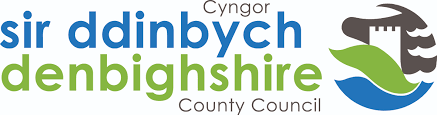 Llenwch y ffurflen gan ddefnyddio LLYTHRENNAU BRAS ac inc du, os gwelwch yn ddaAnfonwch y ffurflen hon at:  At sylw: Tîm Ailgylchu a Gwastraff, Depo Parc Cinmel, Bodelwyddan, Sir Ddinbych, LL18 5UX NEU e-bostiwch y ffurflen at XXXXXXXXXXXXXXXX.  Byddwch yn derbyn cydnabyddiaeth ar ffurf e-bost cyn pen 10 diwrnod gwaith.Atodiad B (Drafft)Llenwch y ffurflen gan ddefnyddio LLYTHRENNAU BRAS ac inc du, os gwelwch yn ddaAnfonwch y ffurflen hon at:  At sylw: Tîm Gwastraff ac Ailgylchu, Depo Parc Cinmel, Bodelwyddan, Sir Ddinbych, LL18 5UX NEU e-bostiwch y ffurflen at XXXXXXXXXXXXXXXX.  Byddwch yn derbyn cydnabyddiaeth ar ffurf e-bost cyn pen 10 diwrnod gwaith. Bydd ymgynghorydd ailgylchu yn cysylltu gyda chi i drefnu bod microsglodion yn cael eu gosod ar y biniau yn eich eiddo. Bydd yr holl gynwysyddion ychwanegol neu newydd a gyflenwir drwy’r broses ficrosglodion yn cael eu dosbarthu am ddim.Atodiad C (DRAFFT)Llenwch y ffurflen gan ddefnyddio LLYTHRENNAU BRAS ac inc du, os gwelwch yn ddaAnfonwch y ffurflen hon at:  At sylw: Tîm Gwastraff ac Ailgylchu, Depo Parc Cinmel, Bodelwyddan, Sir Ddinbych, LL18 5UX NEU e-bostiwch y ffurflen at XXXXXXXXXXXXXXXX.  Byddwch yn derbyn cydnabyddiaeth ar ffurf e-bost cyn pen 10 diwrnod gwaith.  Bydd ymgynghorydd ailgylchu yn cysylltu gyda chi i drafod eich cais.Lleoliad y bin Math o finDyddiad casgluRheswm dros ei adael Aquarium Streetglas-24003/12/2019anhysbys Coast Road gwyrdd03/12/2019anhysbys lôn fach ger tafarn Mill Bank x2 gwyrdd 03/12/2019anhysbyslôn fach ger tafarn Mill Bankglas -24003/12/2019perchennog wedi marw Rhybudd am Newid Tenantiaeth (gofyniad Trwyddedu Tŷ Amlfeddiannaeth)Rhybudd am Newid Tenantiaeth (gofyniad Trwyddedu Tŷ Amlfeddiannaeth)Rhybudd am Newid Tenantiaeth (gofyniad Trwyddedu Tŷ Amlfeddiannaeth)Rhybudd am Newid Tenantiaeth (gofyniad Trwyddedu Tŷ Amlfeddiannaeth)Rhybudd am Newid Tenantiaeth (gofyniad Trwyddedu Tŷ Amlfeddiannaeth)Enw’r landlord Rhif ffôn:E-bost:Cyfeiriad post y Landlord gan gynnwys cod postCyfeiriad post y Tŷ Amlfeddiannaeth gan gynnwys cod postRhowch gylch o amgylch yr wybodaeth berthnasol am y denantiaethMae’r eiddo bellach yn wagTenant (iaid) newyddFaint o denantiaid sydd yn eich eiddo?Oedolion (18+)Plant/ neu ddibynyddion (hyd at 18 oed)Llofnodwch a dyddiwch y 3 datganiad isod os gwelwch yn dda:Llofnodwch a dyddiwch y 3 datganiad isod os gwelwch yn dda:Llofnodwch a dyddiwch y 3 datganiad isod os gwelwch yn dda:Llofnodwch a dyddiwch y 3 datganiad isod os gwelwch yn dda:Llofnodwch a dyddiwch y 3 datganiad isod os gwelwch yn dda:Rwyf yn cadarnhau fy mod wedi rhoi gwybod i’r tenant am y trefniadau rheoli gwastraff yn yr eiddoRwyf yn cadarnhau fy mod wedi rhoi gwybod i’r tenant am y trefniadau rheoli gwastraff yn yr eiddoPrintiwch eich enwLlofnodwch eich EnwDyddiadDyddiadRwyf yn cadarnhau fy mod wedi rhoi set cyfan o gynwysyddion gweithredol i’r tenantiaid newydd yn yr eiddoRwyf yn cadarnhau fy mod wedi rhoi set cyfan o gynwysyddion gweithredol i’r tenantiaid newydd yn yr eiddoPrintiwch eich enwLlofnodwch eich enwDyddiadDyddiadRwyf yn cadarnhau bod arwyddion parhaol wedi’u harddangos ger yr eiddo er mwyn rhoi gwybod i’r tenant am y trefniadau gwastraffRwyf yn cadarnhau bod arwyddion parhaol wedi’u harddangos ger yr eiddo er mwyn rhoi gwybod i’r tenant am y trefniadau gwastraffPrintiwch eich enwLlofnodwch eich enwDyddiadDyddiadNodwch yma os oes angen unrhyw gymorth gan y Cyngor arnoch chi neu eich tenant(iaid) mewn perthynas â Rheoli GwastraffFfurflen Archebu: Cynwysyddion Microsglodion (Cwblhewch ar gyfer pob eiddo unigol)Ffurflen Archebu: Cynwysyddion Microsglodion (Cwblhewch ar gyfer pob eiddo unigol)Ffurflen Archebu: Cynwysyddion Microsglodion (Cwblhewch ar gyfer pob eiddo unigol)Ffurflen Archebu: Cynwysyddion Microsglodion (Cwblhewch ar gyfer pob eiddo unigol)Ffurflen Archebu: Cynwysyddion Microsglodion (Cwblhewch ar gyfer pob eiddo unigol)Enw’r landlord Rhif ffôn:E-bost:Cyfeiriad y Landlord gan gynnwys cod postCyfeiriad y Tŷ Amlfeddiannaeth gan gynnwys cod postFaint o denantiaethau unigol sy’n weithredol yn eich eiddoFaint o denantiaid sydd yn eich eiddo?Oedolion (18+)Plant / neu ddibynyddion hyd at 18 oed)Darpariaeth Cynwysyddion Gwastraff Presennol – nodwch sawl math o gynhwysydd sydd ar gael Darpariaeth Cynwysyddion Gwastraff Presennol – nodwch sawl math o gynhwysydd sydd ar gael Biniau glasBiniau duCadi gwastraff bwydCadi gwastraff bwydA oes gennych ddigon o finiau ar gyfer eich holl feddianwyr?OesNac oesAnsicrAnsicrA oes gan eich tenantiaethau unigol eu cynwysyddion gwastraff eu hunain, neu a ydynt yn eu rhannu?Eu hunainEu rhannuY ddau / ansicrY ddau / ansicrA all y Cyngor gael mynediad at y cynwysyddion i roi microsglodion ar y cynwysyddion?OES (rhowch fanylion)OES (rhowch fanylion)NAC OESNAC OESRhestrwch holl rifau’r fflatiau / fflatiau un ystafell wely y dylid eu cofrestru ar gyfer setiau unigol o finiau, e.e. 13a yn unig. Os yw biniau yn cael eu rhannu, nodwch pa fflatiau/fflatiau un ystafell wely sy’n rhannu biniau (e.e. 13a,b,c; 13d,e,f;)Nodwch yma os oes angen unrhyw gymorth ychwanegol gan y Cyngor arnoch chi neu eich tenant(iaid) mewn perthynas â Rheoli Gwastraff Ffurflen gais am Adolygiad o’r Man Casglu Gwastraff ac AilgylchuFfurflen gais am Adolygiad o’r Man Casglu Gwastraff ac AilgylchuFfurflen gais am Adolygiad o’r Man Casglu Gwastraff ac AilgylchuFfurflen gais am Adolygiad o’r Man Casglu Gwastraff ac AilgylchuFfurflen gais am Adolygiad o’r Man Casglu Gwastraff ac AilgylchuEnw’r landlord Rhif ffôn:E-bost:Cyfeiriad post y Landlord gan gynnwys cod postCyfeiriad y Tŷ Amlfeddiannaeth gan gynnwys cod postFaint o denantiaethau unigol sy’n weithredol yn eich eiddoTenant(iaid) newyddTenant(iaid) newyddTenant(iaid) newyddTenant(iaid) newyddBeth yw cyfanswm y tenantiaid yn eich eiddo?Oedolion (18+)Plant/ neu ddibynyddion hyd at 18 oed)Darpariaeth Bresennol Cynwysyddion Gwastraff – nodwch faint o’r cynwysyddion sydd yn yr eiddoDarpariaeth Bresennol Cynwysyddion Gwastraff – nodwch faint o’r cynwysyddion sydd yn yr eiddoBiniau glasBiniau duCadis gwastraff bwydCadis gwastraff bwydYn eich barn chi, a oes gennych ddigon o finiau ar gyfer eich holl feddianwyr?OesNac oesAnsicrAnsicrA oes gan eich tenantiaethau unigol eu cynwysyddion gwastraff eu hunain, neu a ydyn nhw’n eu rhannu?Eu hunainRhannuY ddau / ansicrY ddau / ansicrPwy sy’n rhoi’r cynwysyddion gwastraff allan yn barod ar gyfer eu casglu?TenantiaidTenantiaidLandlord neu unigolyn penodedigLandlord neu unigolyn penodedigBle mae’r cynwysyddion gwastraff yn cael eu rhoi / eu gwagio ar y diwrnod casglu?Ble mae’r cynwysyddion gwastraff yn cael eu storio pan nad ydynt wedi eu rhoi allan yn barod ar gyfer eu casglu?A fyddech chi’n fodlon caniatáu i’r criwiau gwastraff ac ailgylchu gael mynediad at eich ardal storio biniau ar y diwrnod casglu dynodedig (o 6.30am)?Nodwch sut rydych yn bwriadu caniatáu mynediad at yr ardal storio biniau (e.e. gadael gât heb ei chloi / darparu cod allwedd / cytuno i ddarparu allwedd feistr, ac ati …